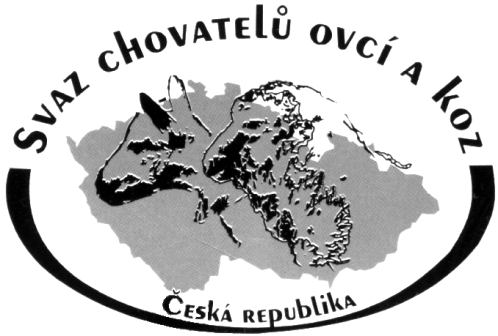 Svaz chovatelů ovcí a koz z. s.zapsaný ve spolkovém rejstříku vedeném Krajským soudem v Brně, oddíl L, vložka 5270,IČ 63109859, DIČ CZ 63109859bankovní spojení – Sberbank CZ a.s., číslo účtu 4100004058/6800, sídlo: Ptašínského 308/5, 602 00 Brno,  541 243 481, e-mail: schok@schok.cz , http://www.schok.czv Český Budějovicích 6.3 2017P O Z V Á N K AKrajské členské shromáždění krajského sdružení Svazu chovatelů ovcí a koz z. s., (SCHOK z. s. ) Jihočeského kraje  se koná  17.3.2018 v restauraci HO Sport Staré Hodějovice( z ČB směr Nové Hrady)Začátek jednání v 10.00 hod.Program: Zahájení, informace o činnosti jihočeského sdružení SCHOK v roce 2017Plán akcí na na rok 2018 – Ing. Jan VejčíkFinanční ypráva za rok 2017, stav pokladny – p. VychytilováZprávy ze SCHOK – ing. MarešVeterinární prevence v chovu ovcí a koz – MVDr. Soňa Šlosárková PhD., VÚVL BrnoAktuální veterinární situace v JĆK – Ing. Fr. Kouba, ředitel KVS pro Jihočeský krajZávěrIng. Jan Vejčík